ASSEMBLEA SOCIS I SÒCIES 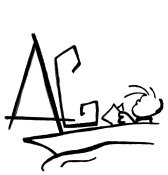 25 març 2021Assistents: Socis i sòcies 134,242,235,099,373,164,377,360,361,334 i cinc asistentes que no van proporcionar el número de soci.PRESENTACIÓ I RATIFICACIÓ DE LA JUNTAEls socis i sòcies aproven la junta actual.CANVI DE NOMENCLATURAEls socis i sòcies aproven el canvi de nomenclatura de l’entitat a AFA (Associació de Famílies d’Alumnes).ACTIVITATS AMPA CURS 2020/2021Els socis i sòcies aproven les inversions fetes a l'escola i en les famílies sòcies.LIQUIDACIÓ CURS 2019/2020Els socis i sòcies aproven la comptabilitat presentada.PRESSUPOST CURS 2020/2021Els socis i sòcies aproven la comptabilitat presentada.PRESSUPOST CURS 2021/2022Els socis i sòcies aproven l´estimació de comptabilitat presentada.QUOTA SOCIS CURS 2021/2022Els socis i sòcies aproven mantenir la quota en 12€ any per família.SERVEI D´ACOLLIDAEls socis i sòcies aproven mantenir el servei amb l'empresa 7 i Tria. Esperem augment de la demanda per restablir el servei de cursos anteriors, actualmente de 7.30h a l’entrada, i de 16.30h a 17h.ROBA ESCOLAREls socis i sòcies autoritzen a l´AMPA a cercar alternatives de distribució en el propers cursos.LLIBRES DE TEXT Y MATERIAL ESCOLAR CURS 2021/2022Des de l’AMPA hem recollit multitud de queixes respecte al sistema de compra i distribució establerts, per això es proponem alternatives.ELS SOCIS I SÒCIES APROVEN canviar el sistema de distribució amb La Papereria (antiga Carlin).Novetats: La comanda de llibres es podrà fer presencial en la botiga o via on line amb la opció d´enviament a domicili o recollida en botiga. El període de compra de llibres s’obrirà de juny a setembre.  Més endavant, una vegada consolidat el circuit, es passarà circular informativa.Informem que no es podrà mantenir el descompte de 10 euros en el moment de l’adquisició de llibres per diversos motius però volem seguir premiant la fidelitat del socis i sòcies així que l’Ampa farà un regal en forma de material per un import equivalent, per família.La renovació de socis i sòcies per al curs 2021/22 es durà a terme en el mes de maig, s’informarà més endavant amb la circular informativa.Exposem als assistents que existeixen necessitats de mobiliari tant a l’Ampa com a l’escola. Si algú disposa d’armaris, estanteries, bauls d’exterior o taules de picnic que no necessiti, SI US PLAU que es posi en contacte amb l’AMPA.OBRIM EL TORN DE PREGUNTESDemanen informació sobre el servei de menjador i en que moment es troba el concurs públic: informem que estava previst que al gener es realitzaria el concurs però per una errada en la Convocatòria s’han tornat a presentar la documentació i això ha provocat un endarreriment; mentres continua sent Serunion qui proporciona el servei, i pensem que el curs finalitzarà amb ells tots i que no tenim més informació ja que el contracte de serveis el té l’escola i no gestiona l’AMPA.